The 2016LewisburgChristmas Bird Count 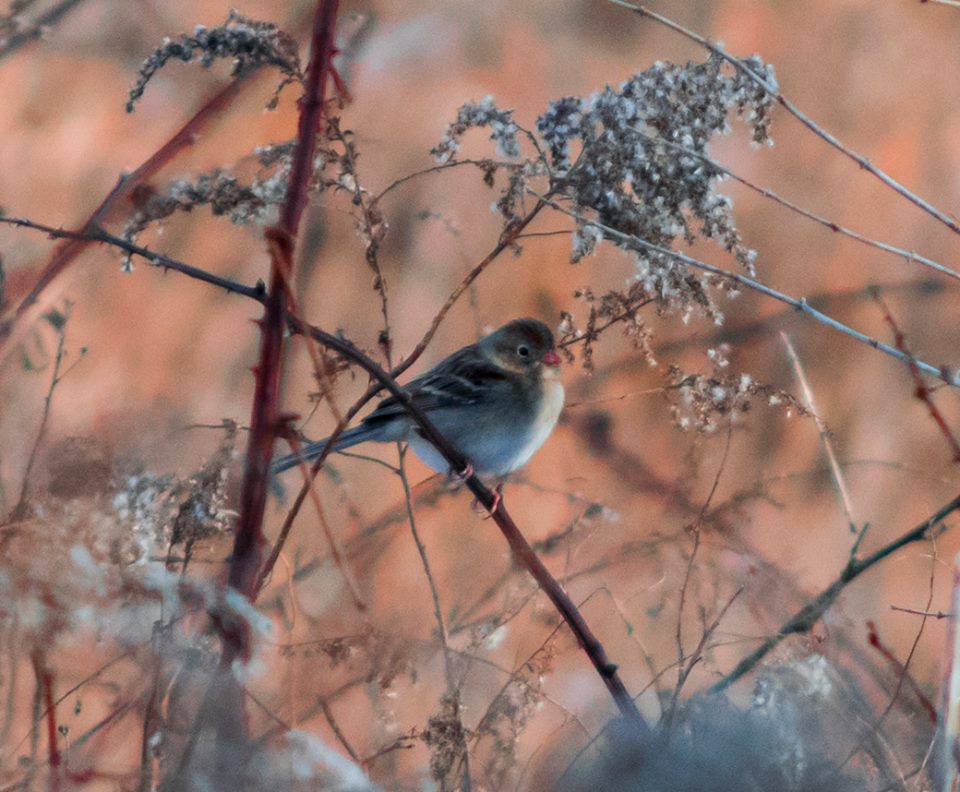 Field Sparrow. This was one of 13 species that was seen by only one birding party.  Photo by Michael McGuire.Raptors, raptors, raptors!	Raptors were everywhere. We had 11 species of diurnal birds of prey plus both vulture species. Topping the list was an Osprey found by David Hafer and Than Mitchell along the Susquehanna River, only the second time one has been found on the Lewisburg Christmas Count. Additionally, Roy Fontaine located two Rough-legged Hawks, a species that is missed more often than found in recent years. A Peregrine and a Merlin also made an appearance to go along with their smaller kestrel cousin. [We’re still including the falcons here, even though it is now known they are more closely related to parrots and passerines than to the hawks and eagles.] Cooper’s Hawks and Northern Harriers were in good numbers as well.  	The whole is less than the sum of parts. For the first time I have reduced the Bald Eagle total by discounting the five that Joanne and I saw. I’m confident they were part of the nine (!) that Judy & Jack & Jill had in their adjacent territory. Even with the subtraction, sixteen eagles is again an all-time high. Every year we seem to see a few more. Red-tailed Hawks also set a high record with 124; that’s considerably more than one per square mile of count circle territory.	Pileated Woodpeckers had a good showing with 19, and several folks remarked that the number of Blue Jays was fairly high. It was.	It was cold, seven degrees in the predawn, and the water was frozen on most of the small streams and creeks. Not surprisingly, waterfowl numbers were low, and no one reported a snipe for the first time in 30 years. Ouch!	The well publicized Wolfe Land Red-headed Woodpeckers could not be located in spite of being seen on Monday. Nevertheless, others came through, and our total of 5 was bested only by the 7 that were found in 1994.  	We had 65 species altogether, up one from last year. A comparison with 2015 shows that Turkey Vulture, Osprey, Red-shouldered Hawk, Merlin, Peregrine, Red-breasted Nuthatch, Hermit Thrush, and Purple Finch were birds that appeared this year, but not last.	Birds that we found last year, but not this year included Hooded Merganser, Ring-necked Pheasant, Golden Eagle, Killdeer, Wilson’s Snipe, Savannah Sparrow, and Swamp Sparrow.	In spite of postponing our scheduled Saturday count to a weekday we still had 41 birders, and all territories were convered. The gang included: Warren Abrahamson, Steve Anderson, Brent Bacon, Kay Cramer, Ken Eisenstein, Betsy Fickes, Roy Fontaine, Geoff Goodenow, Bob Gutheinz, David Hafer, Rolf & Annick Helbig, Galen & Bonnie Ingram, Jill Largent, Jim & Diane Lengle, Bill Malone, Jen Mattive, Jack McCann, Wayne McDiffett, Larry McGraw, Michael McGuire, Rebecca Meyers, Than Mitchell, Mike Molesevich, Judy Peeler, Thom Rippon, Allen & Joanne Schweinsberg, Ralph & Lauri Shaffer, Bill & Ellen Snyder, Joe Southerton, Mark Spiro, Logan Stenger, Lynn Tanner, John Tonzetich, Don Ulrich, Tom Yannaccone.  Please save Saturday, December 16, for the 2017 Christmas Bird Count  House Sparrow 532The results:Canada Goose 165Wood Duck 2American Black Duck 4Mallard 267Common Merganser 21 Wild Turkey 47Great Blue Heron 5Black Vulture 30Turkey Vulture 2Osprey 1Bald Eagle 16Northern Harrier 9Sharp-shinned Hawk 1Cooper’s Hawk 12Red-shouldered Hawk 2Red-tailed Hawk 124Rough-legged Hawk 2Ring-billed Gull 11Herring Gull 1Rock Pigeon 898Mourning Dove 253Screech Owl 9Great Horned Owl 4Belted Kingfisher 10Red-headed Woodpecker 5Red-bellied Woodpecker 76 Yellow-bellied Sapsucker 1Downy Woodpecker 100Hairy Woodpecker 17Northern Flicker 14Pileated Woodpecker 19 American Kestrel 27Merlin 1Peregrine 1Blue Jay 247American Crow 484Common Raven 13Horned Lark 164Black-capped Chickadee 207Tufted Titmouse 174Red-breasted Nuthatch 6Wte-breasted Nuthatch 121Brown Creeper 7Golden-crowned Kinglet 13Ruby-crowned Kinglet 1Carolina Wren 45Winter Wren 2Eastern Bluebird 192Hermit Thrush 1American Robin 16Northern Mockingbird 59European Starling 3655Cedar Waxwing 11American Tree Sparrow 91Field Sparrow 1Song Sparrow 47White-throated Sparrow 227White-crowned Sparrow 15Dark-eyed Junco 647Northern Cardinal 136Purple Finch 2House Finch 188Pine Siskin 11American Goldfinch 100